Week4  3 August 2023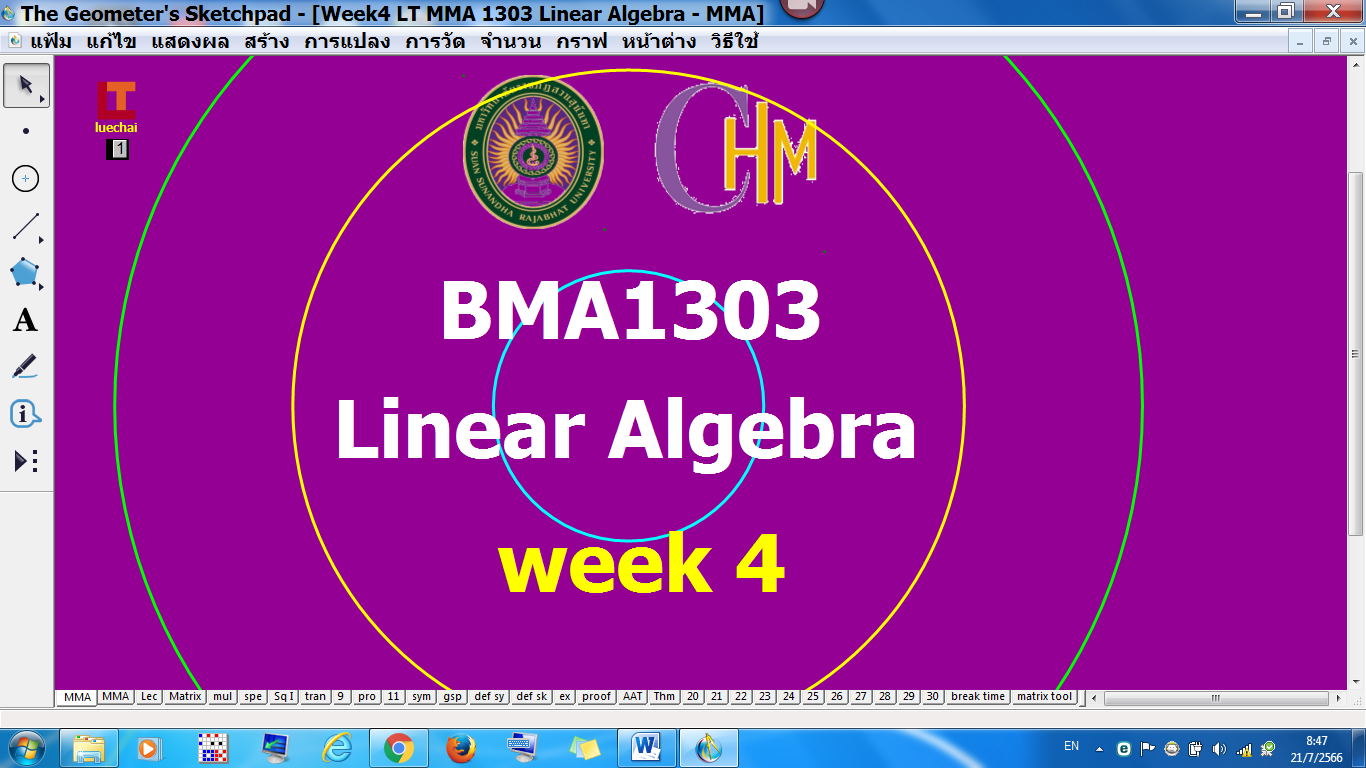 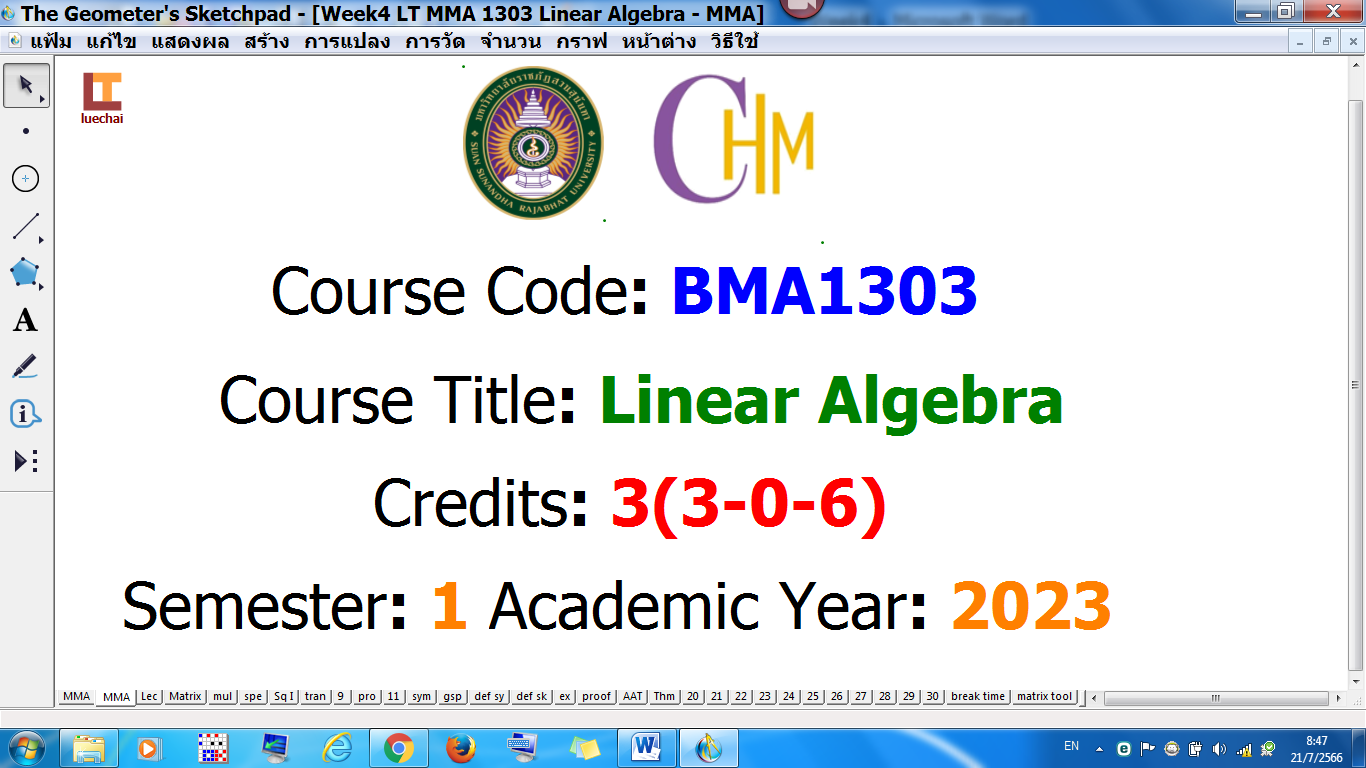 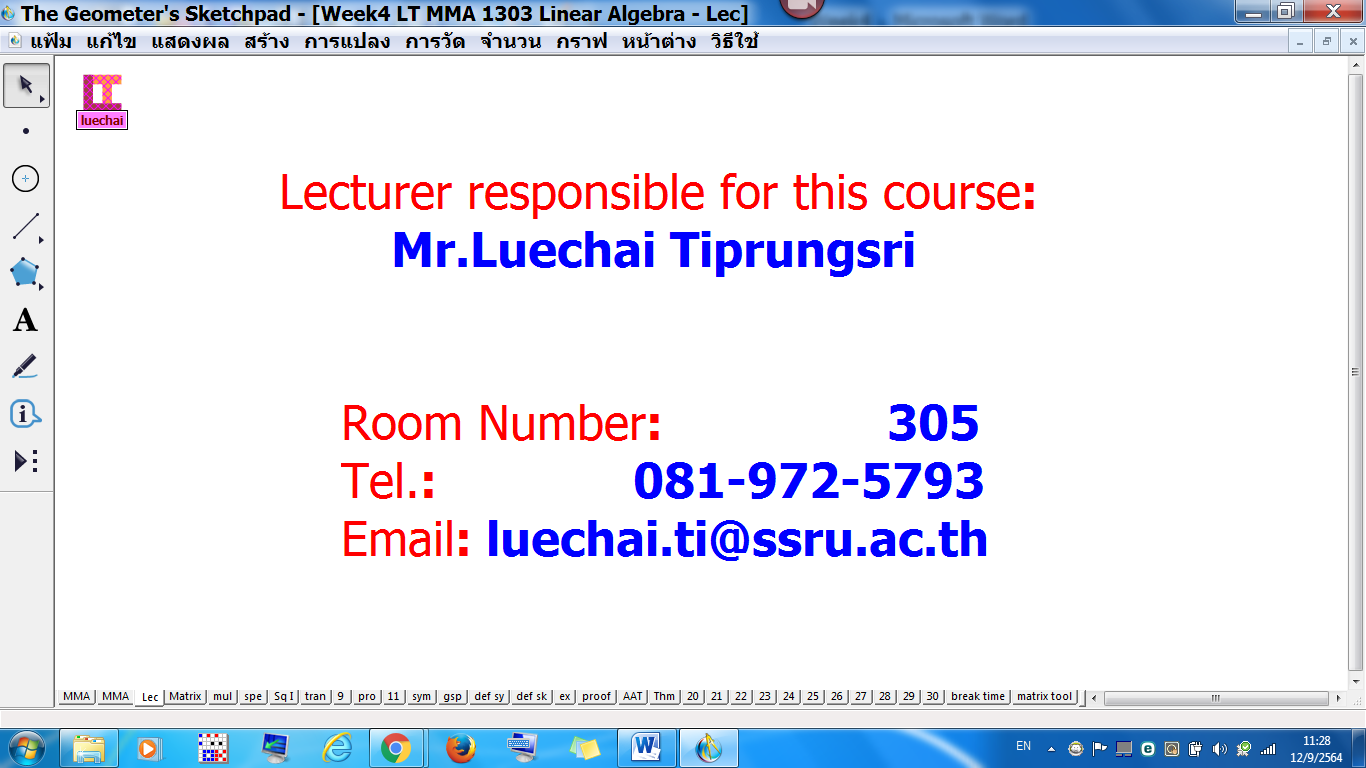 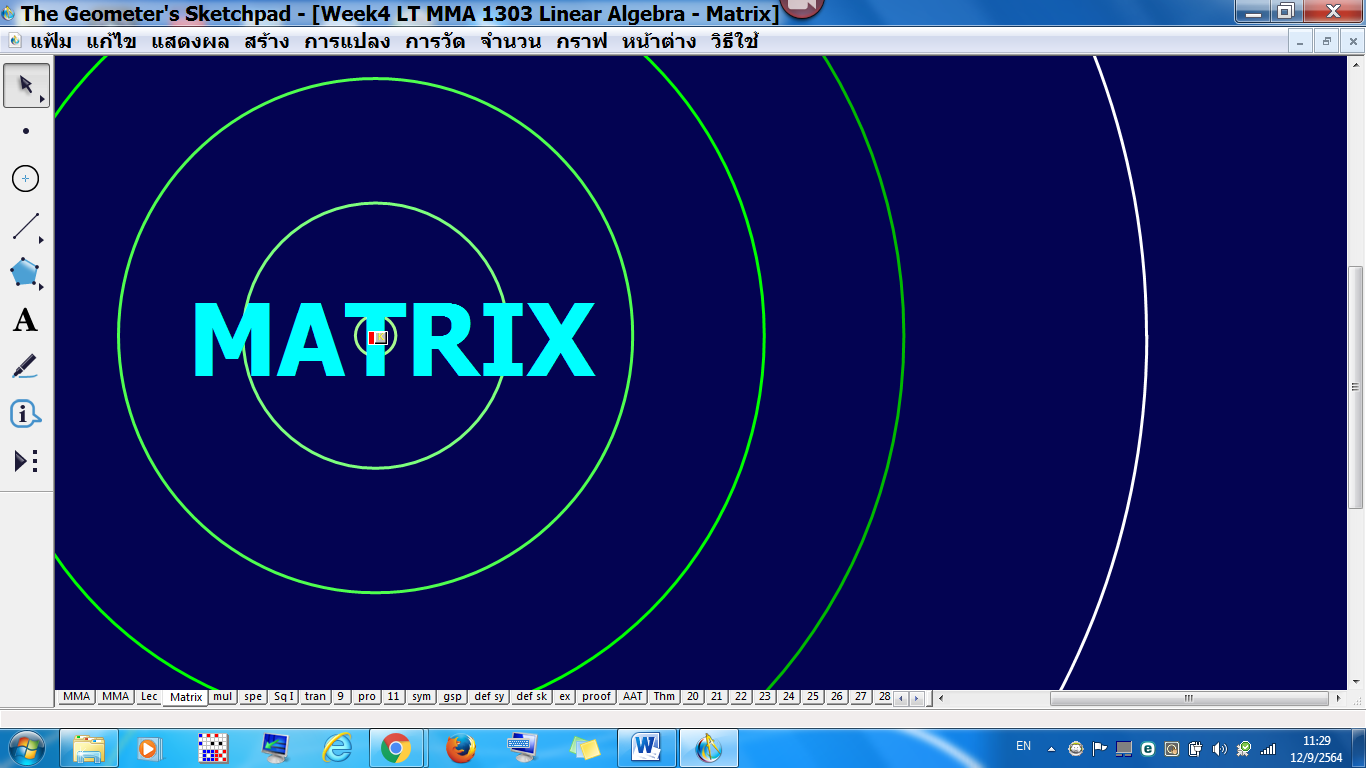 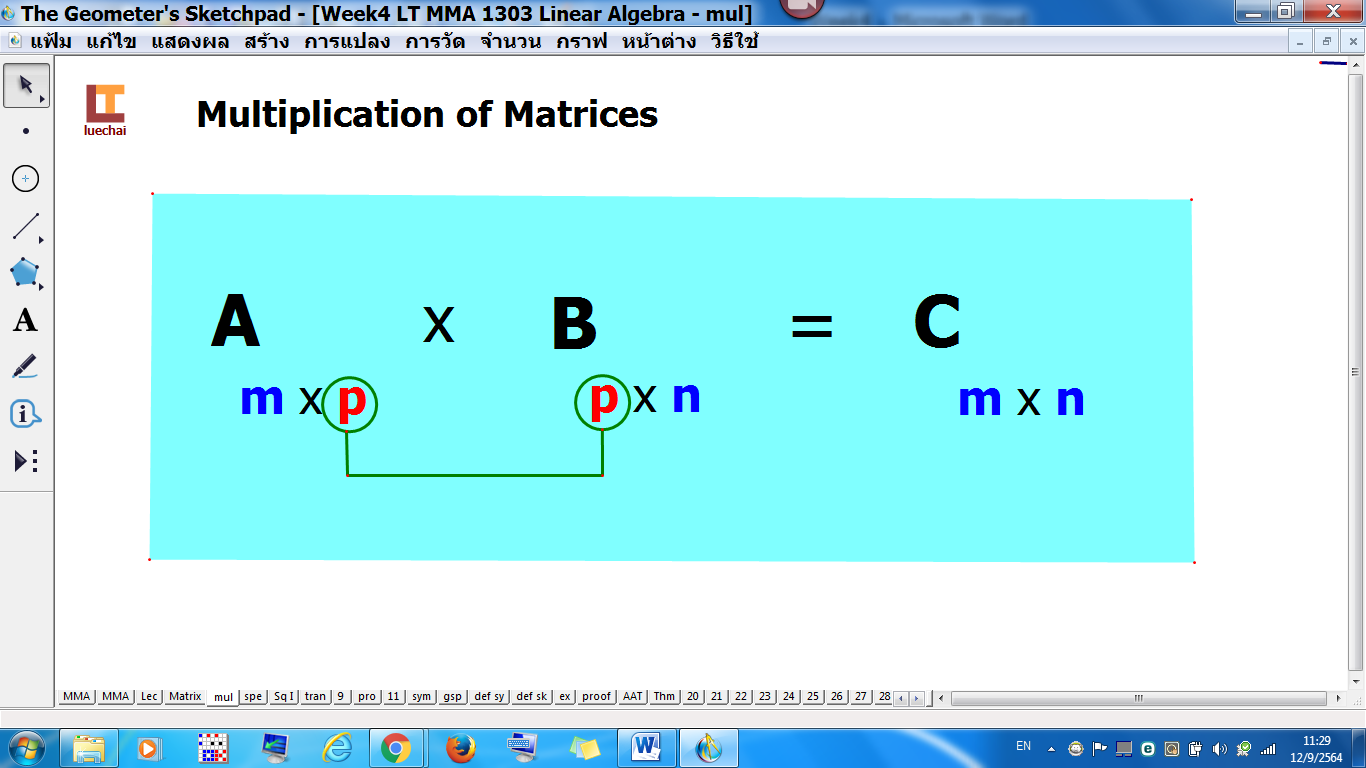 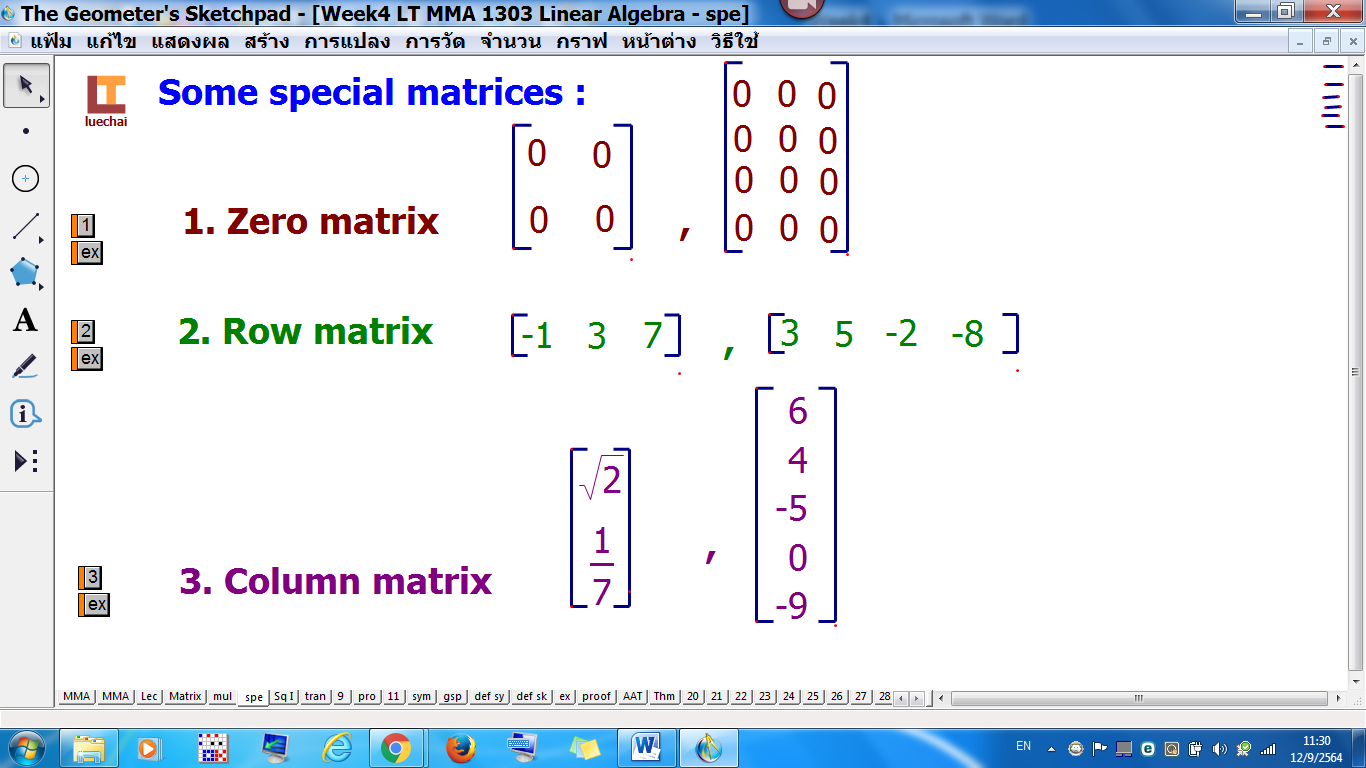 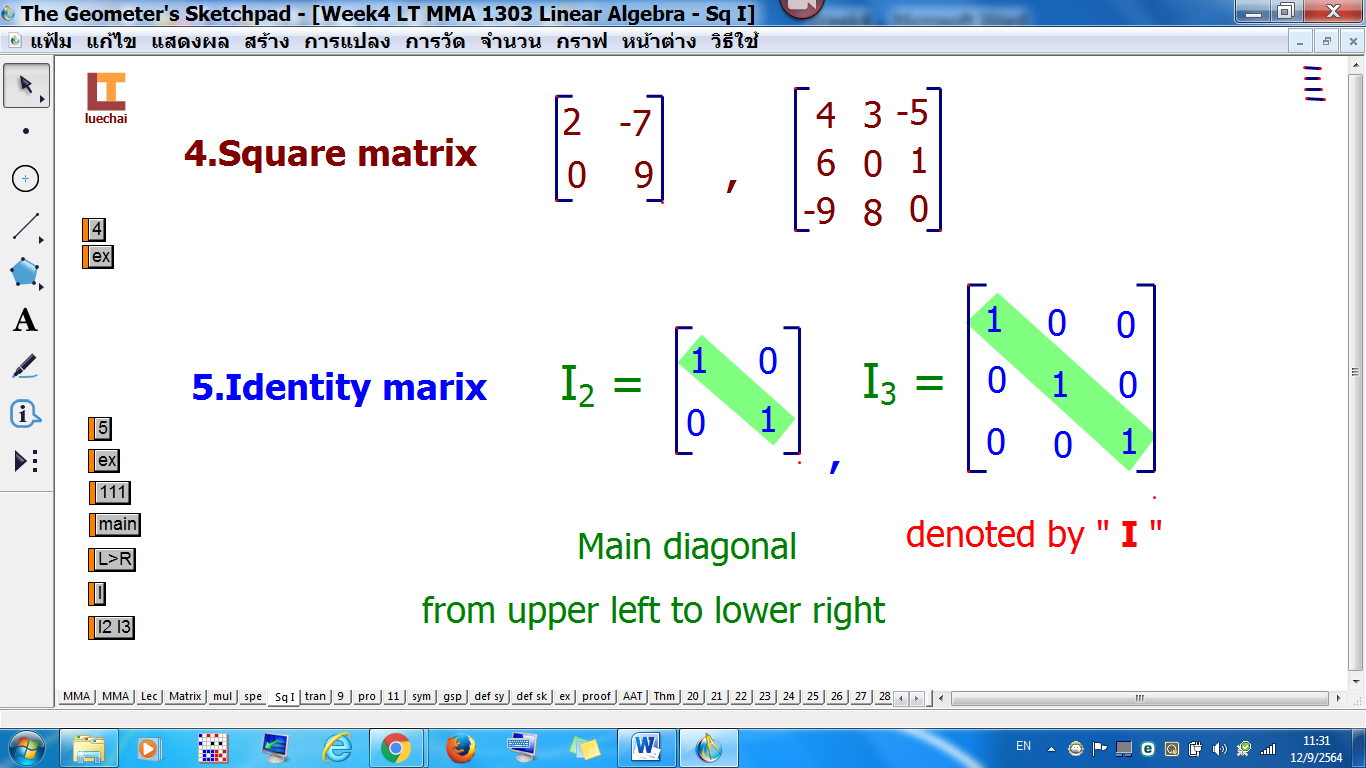 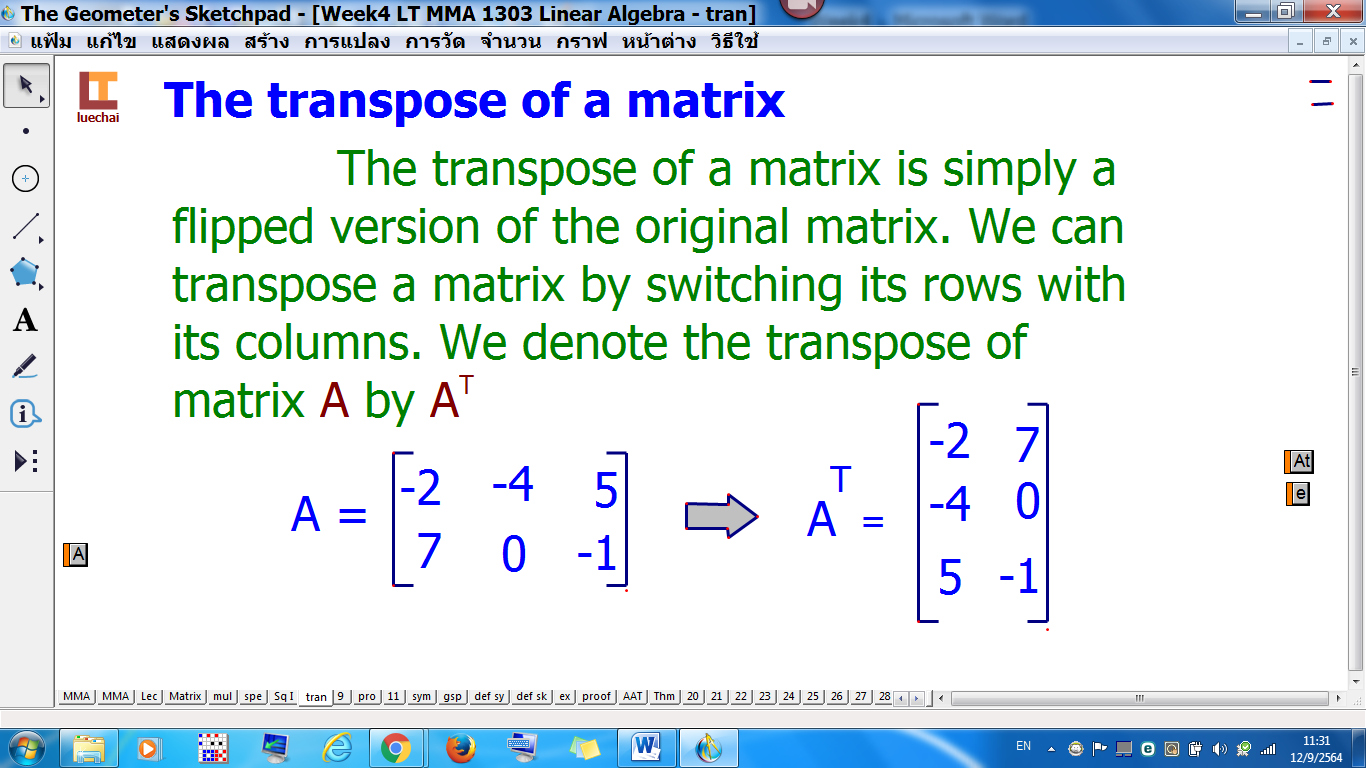 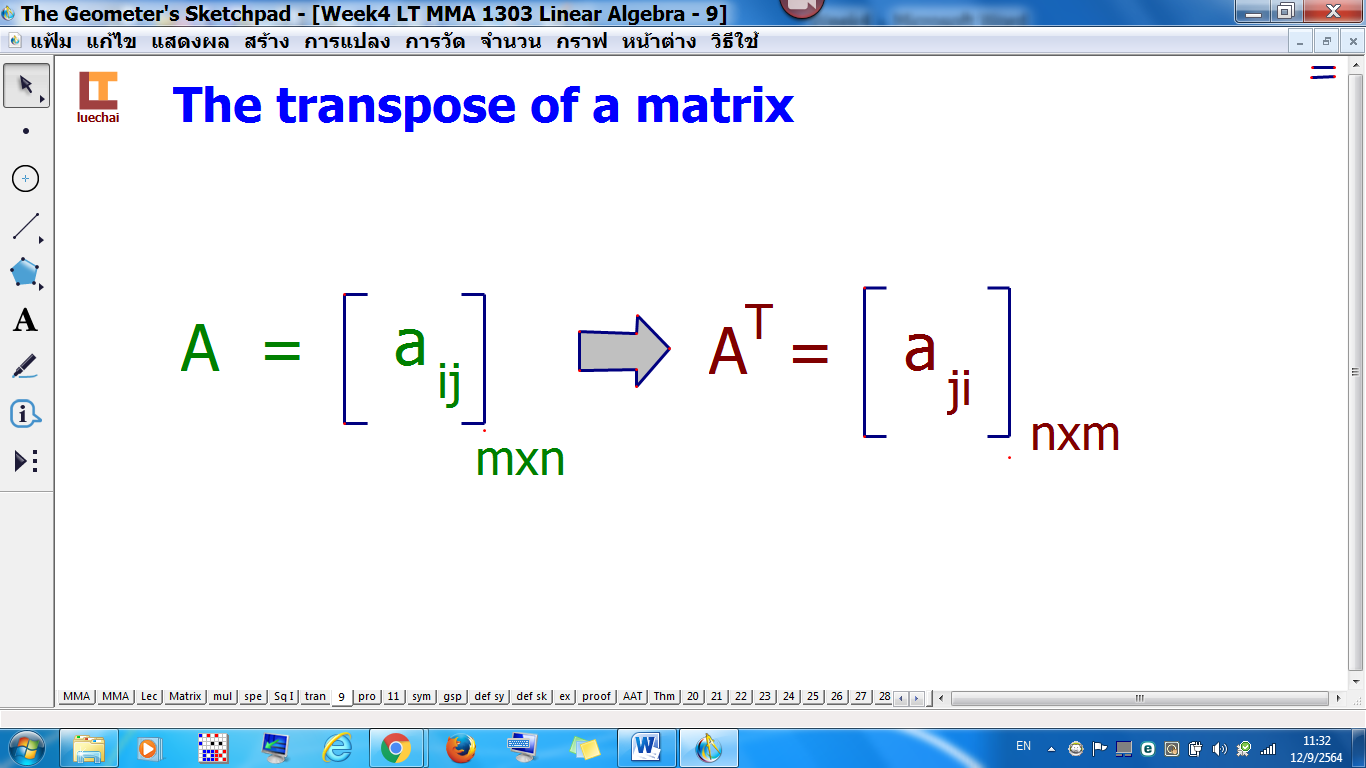 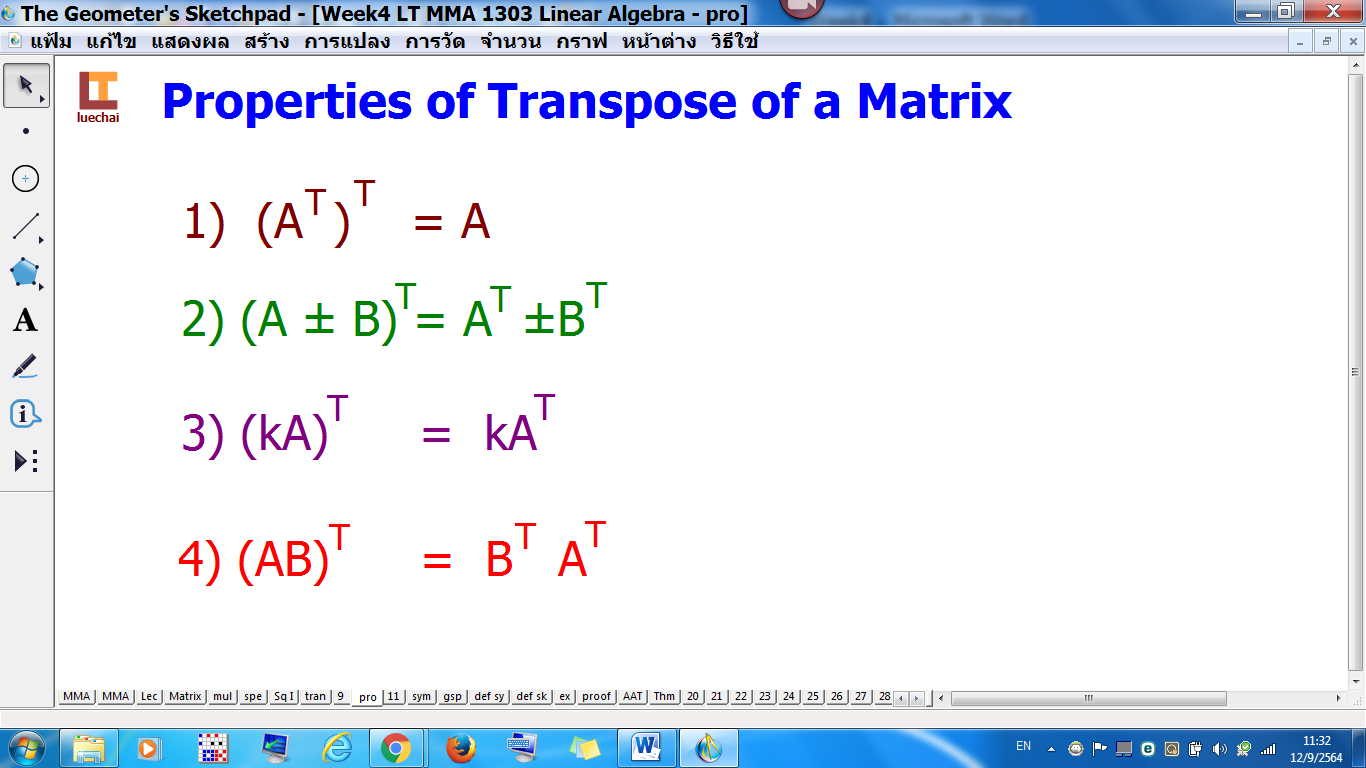 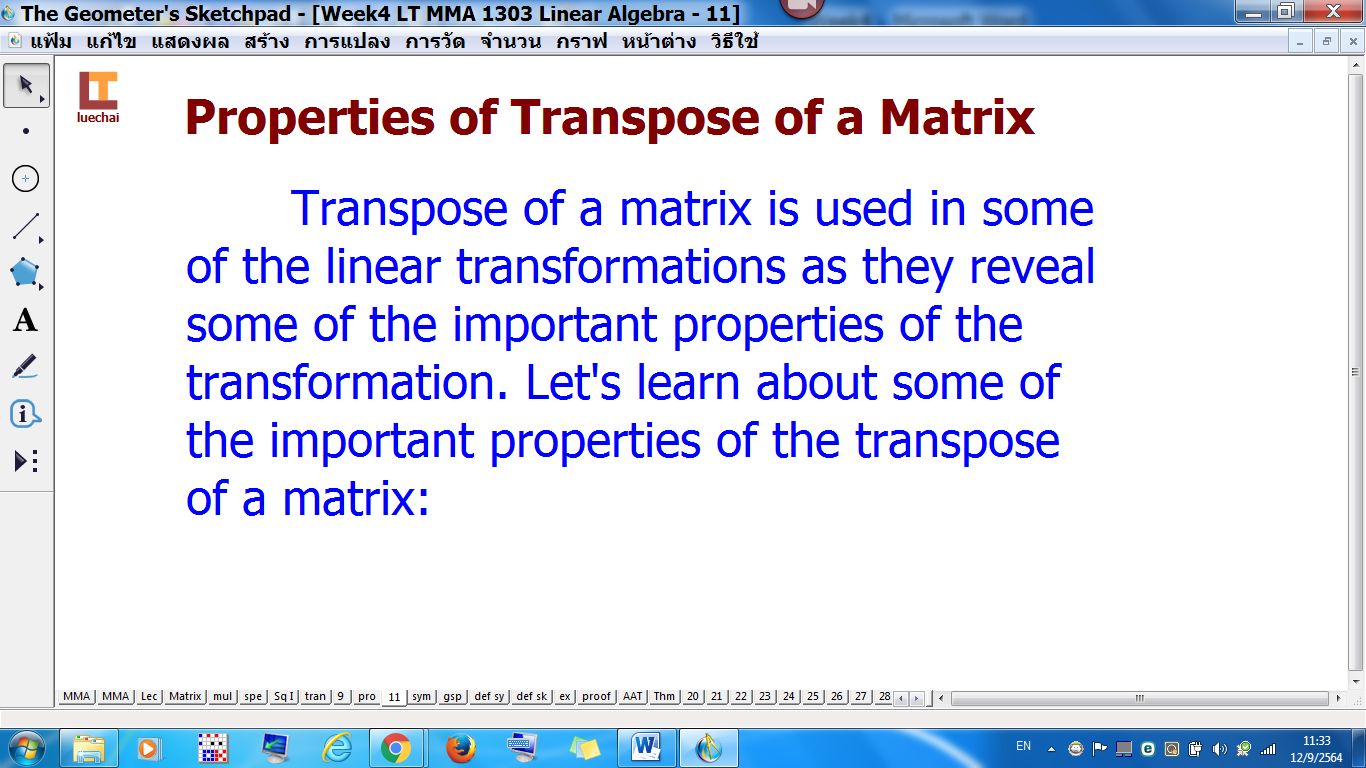 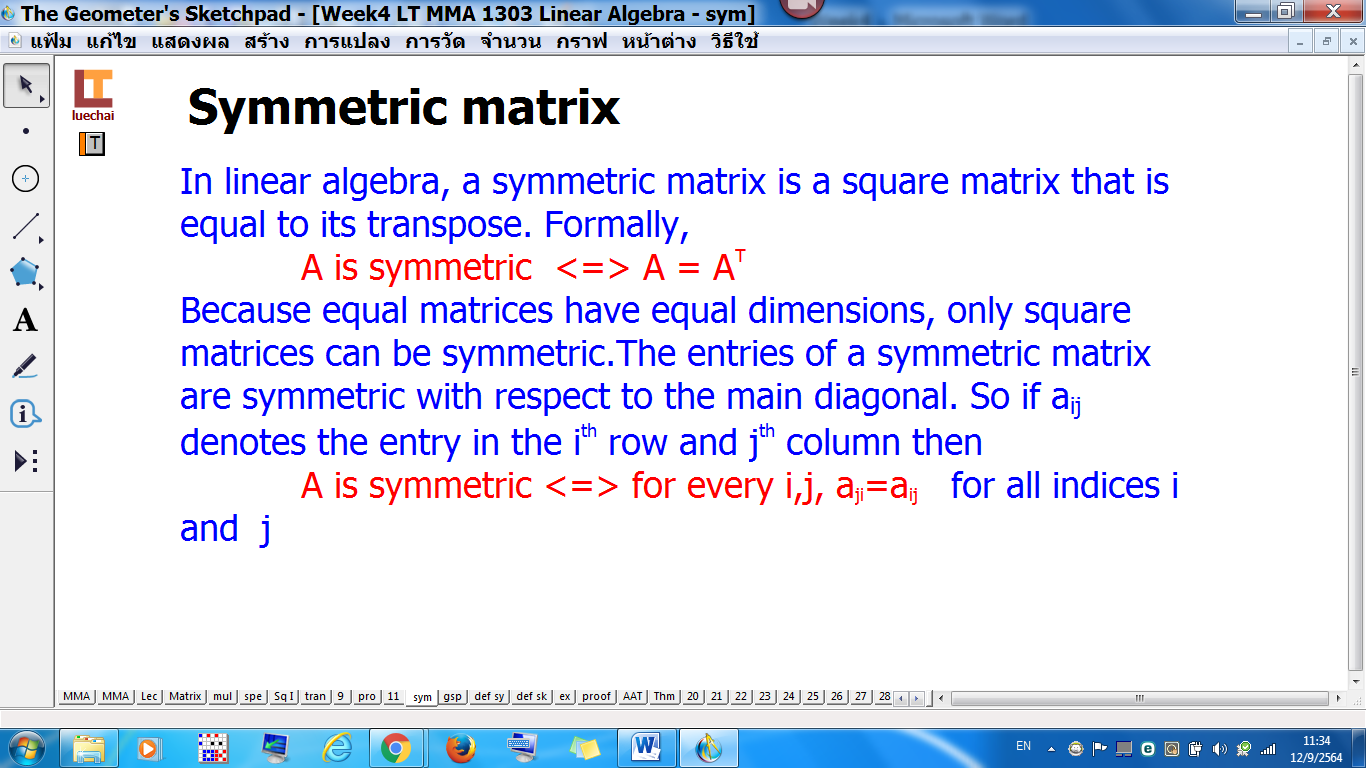 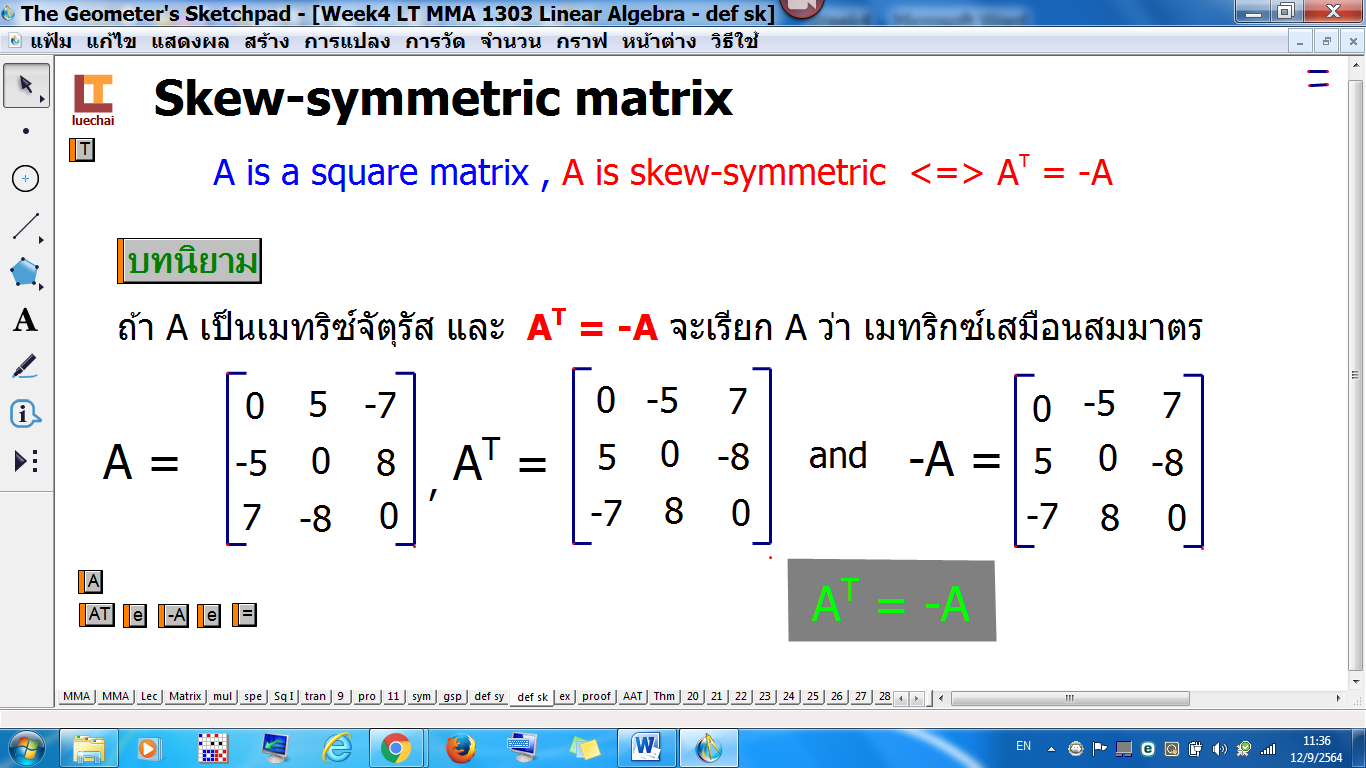 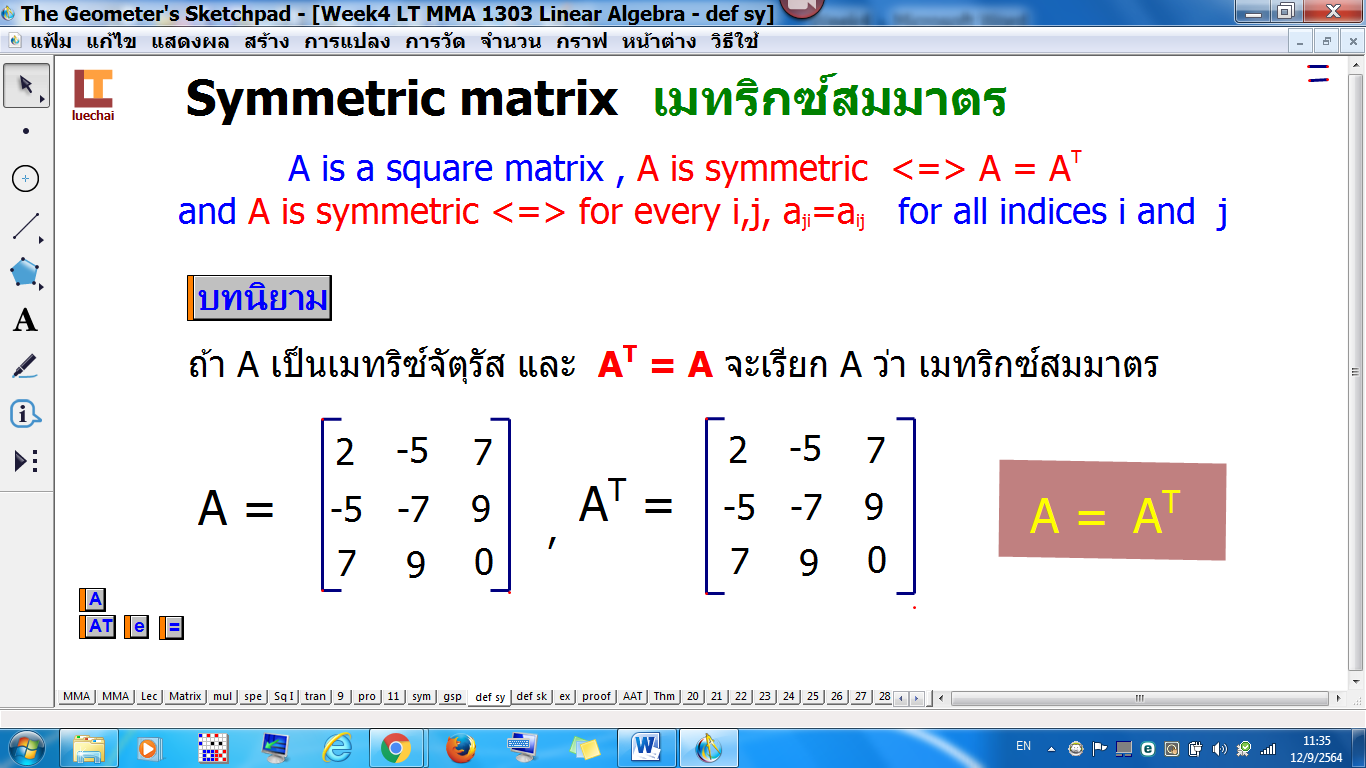 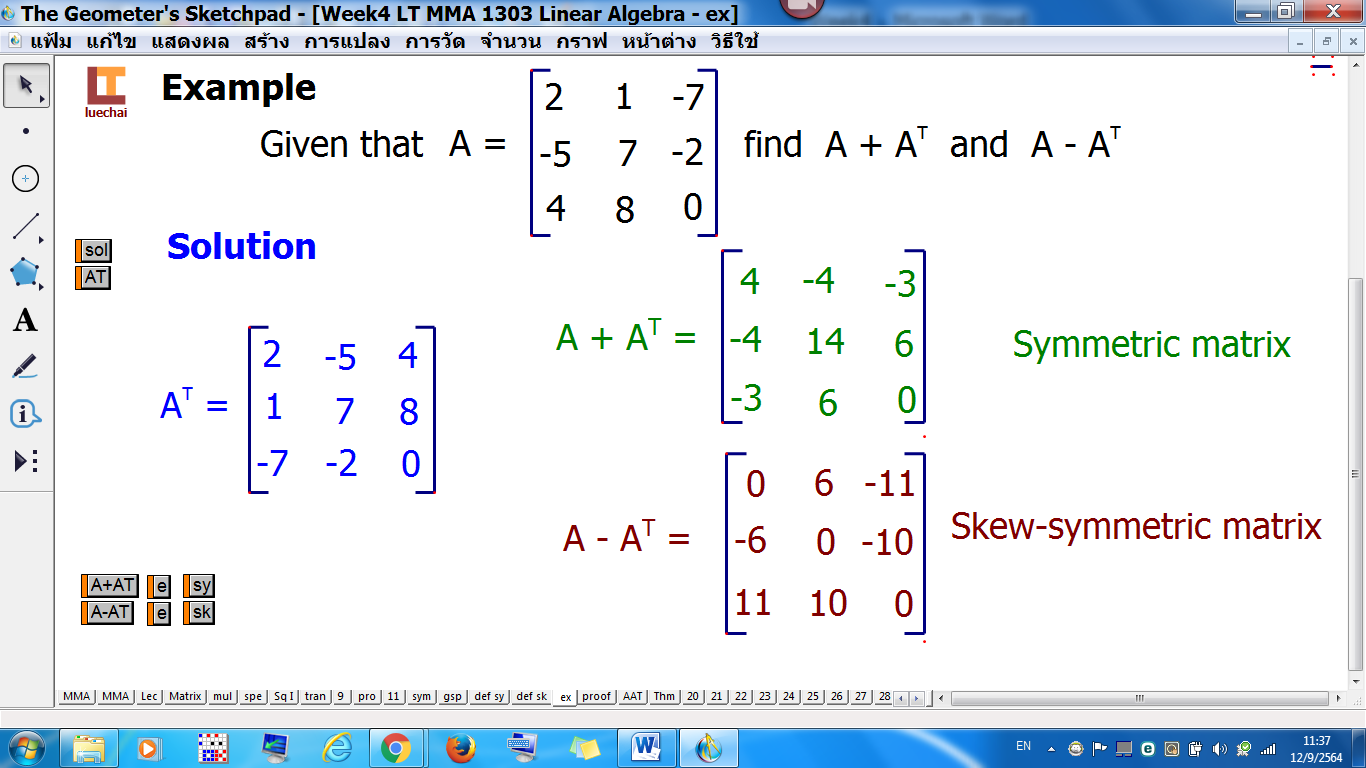 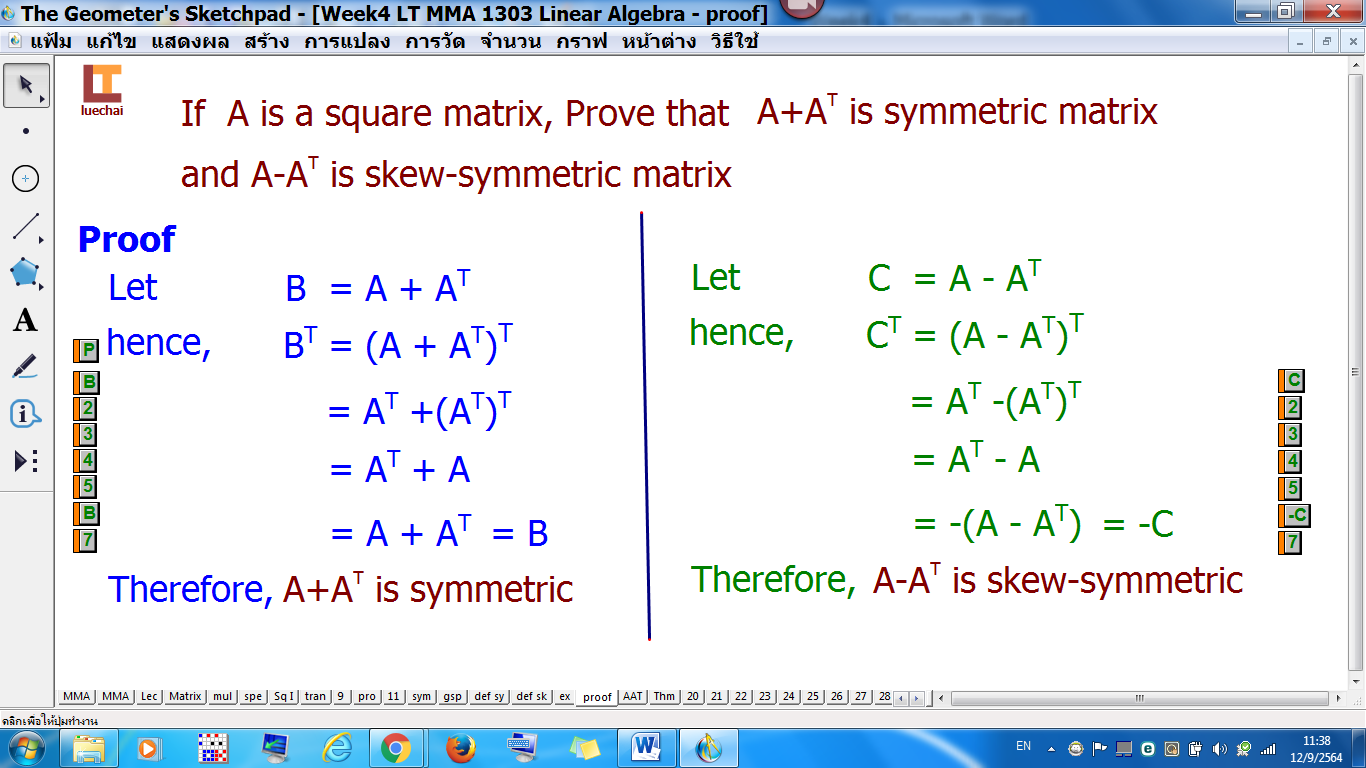 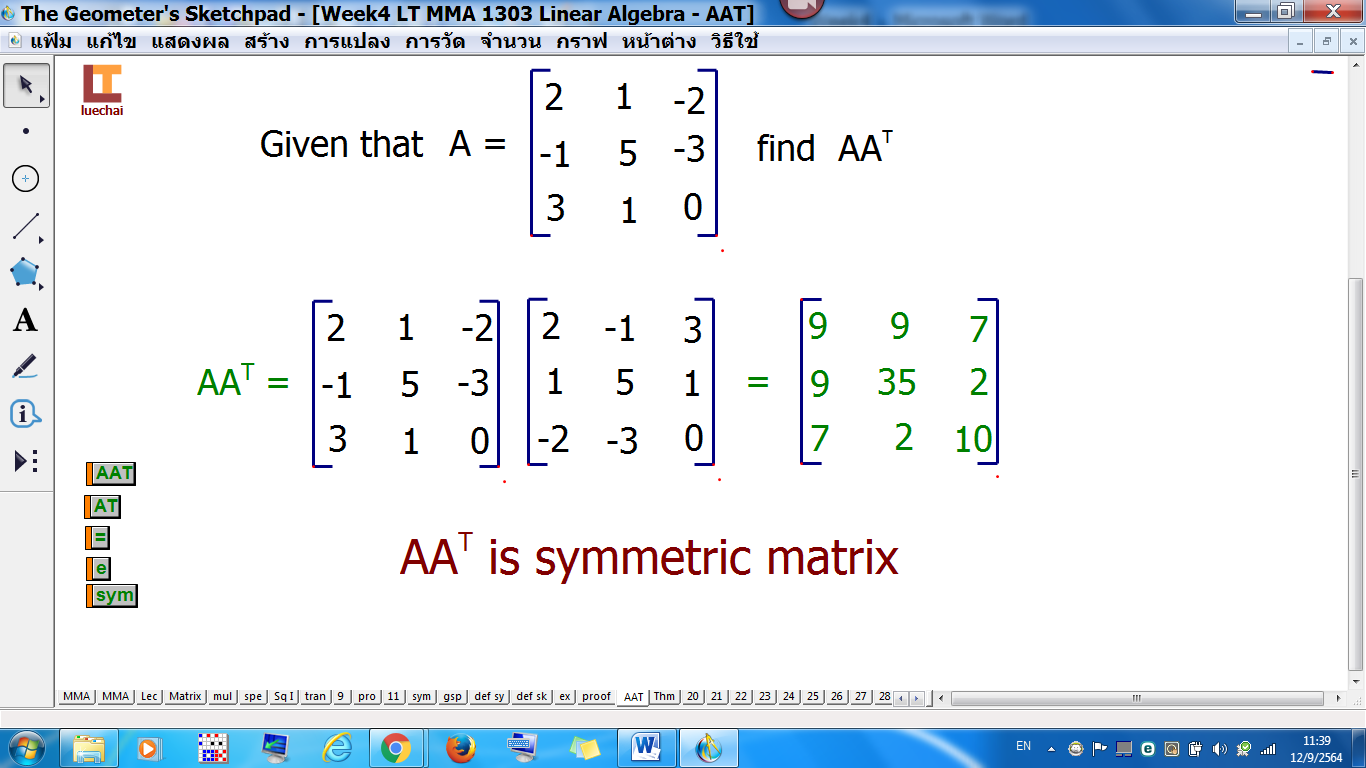 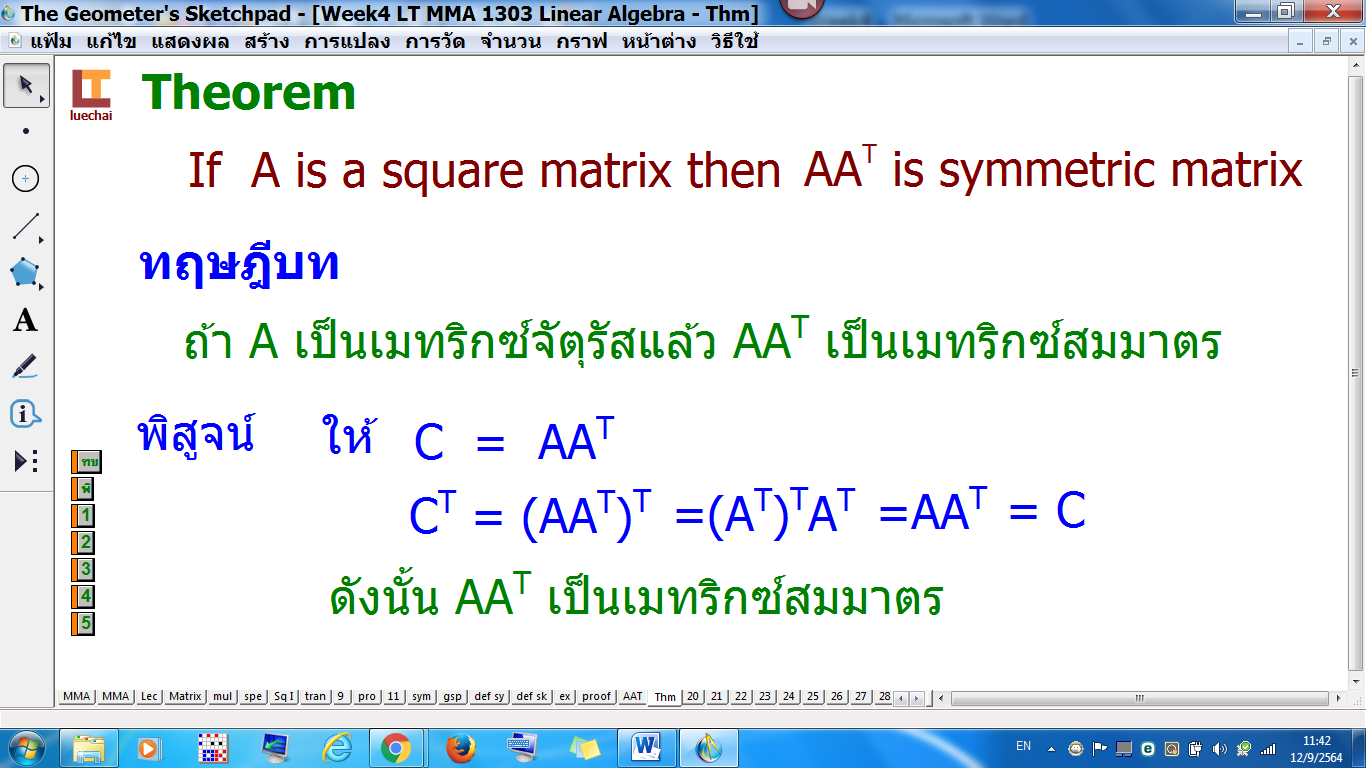 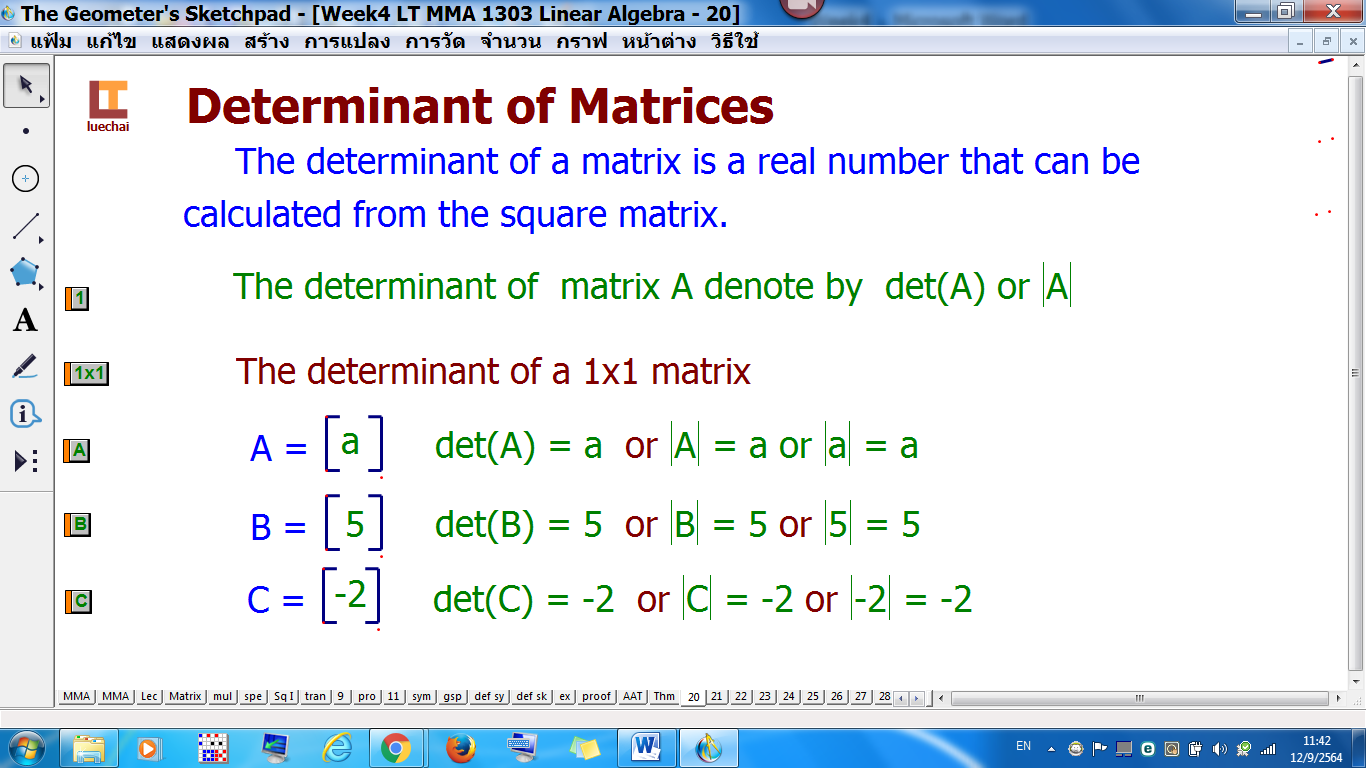 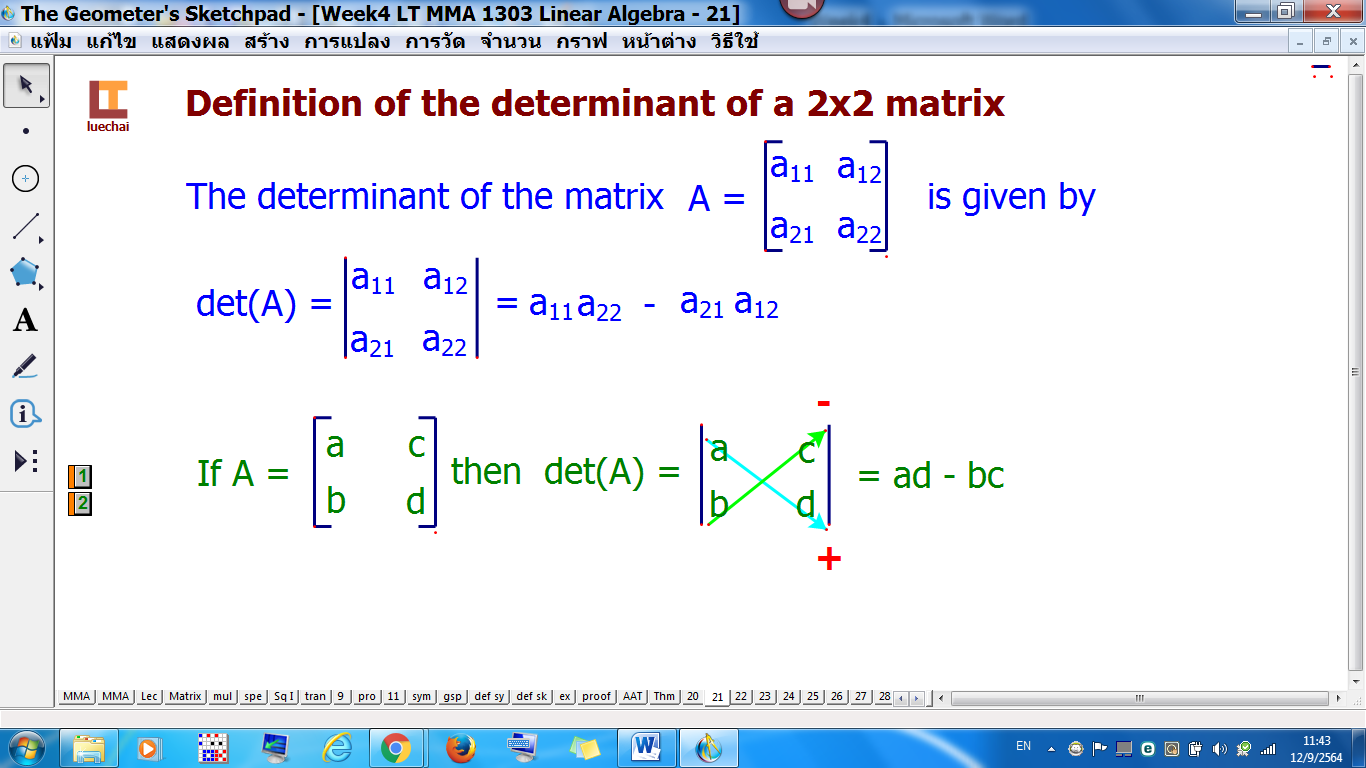 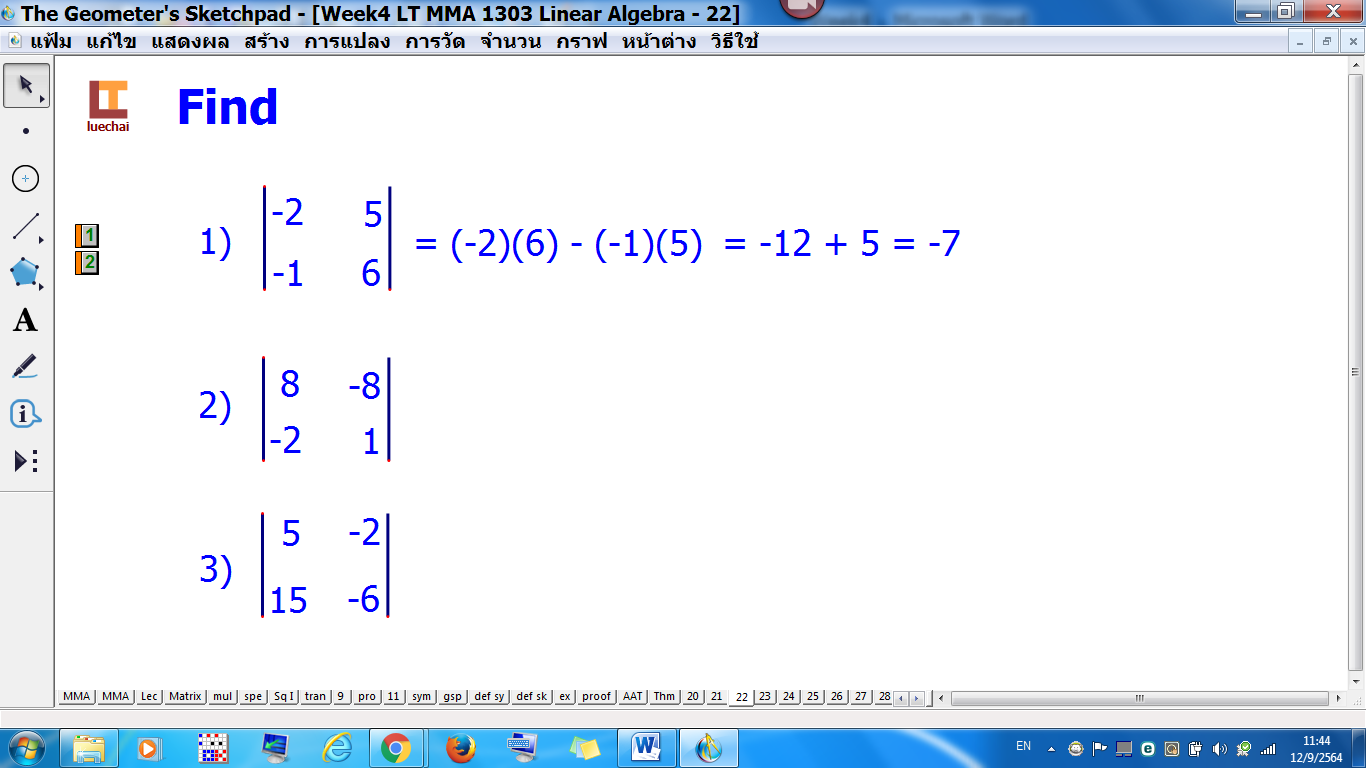 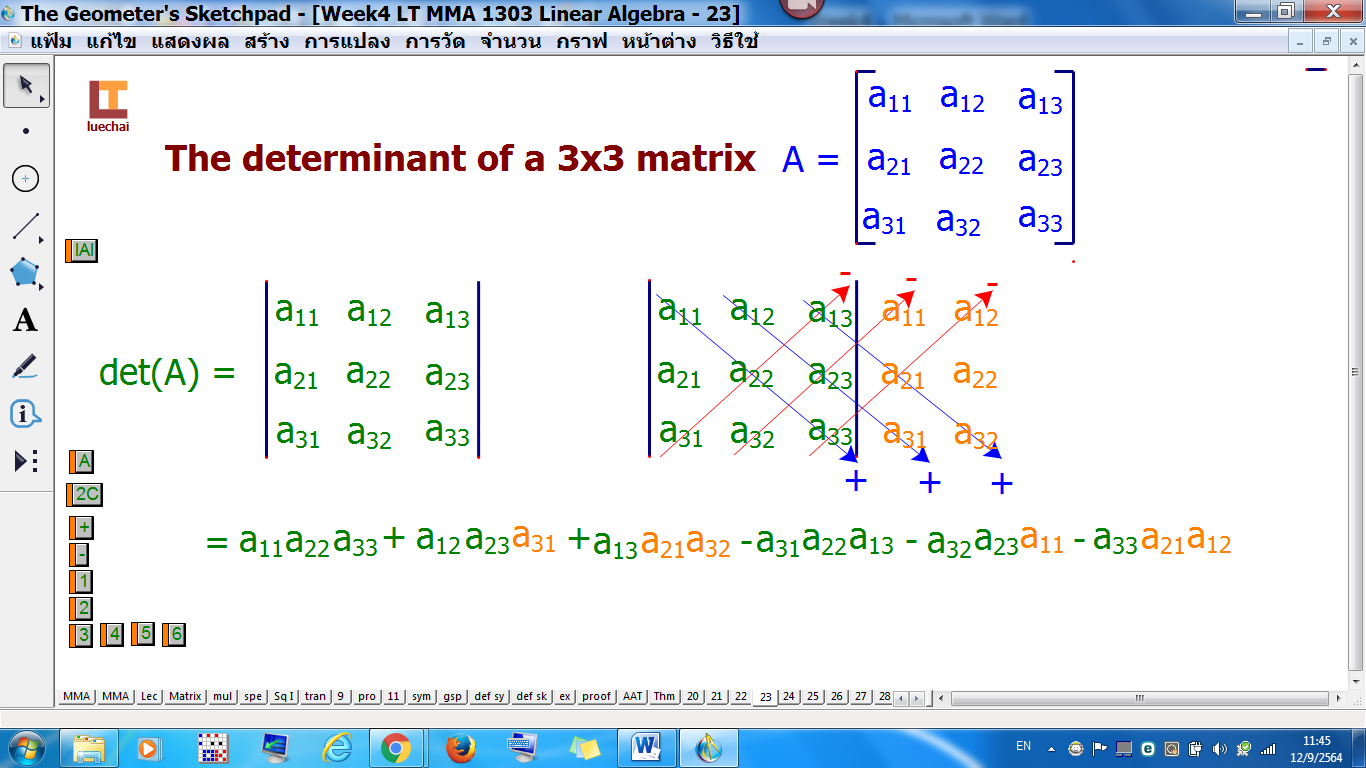 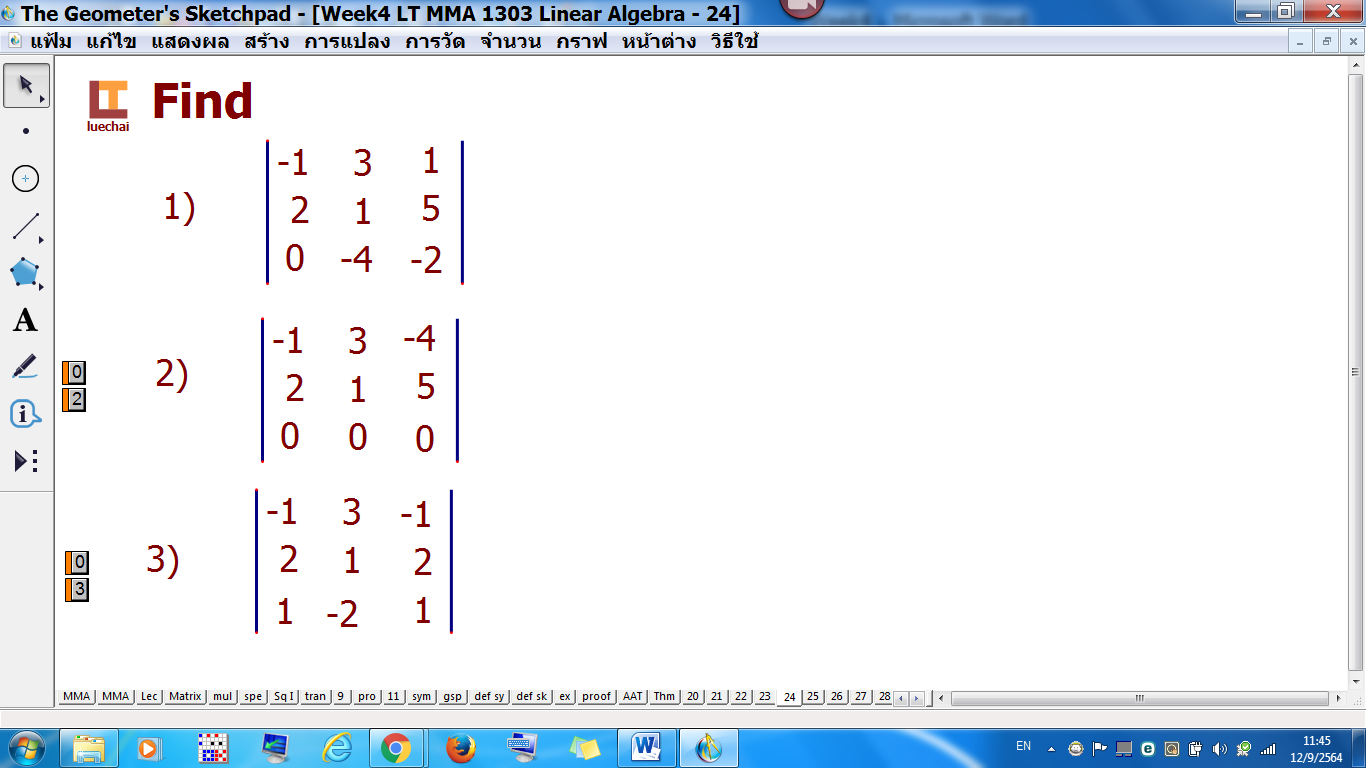 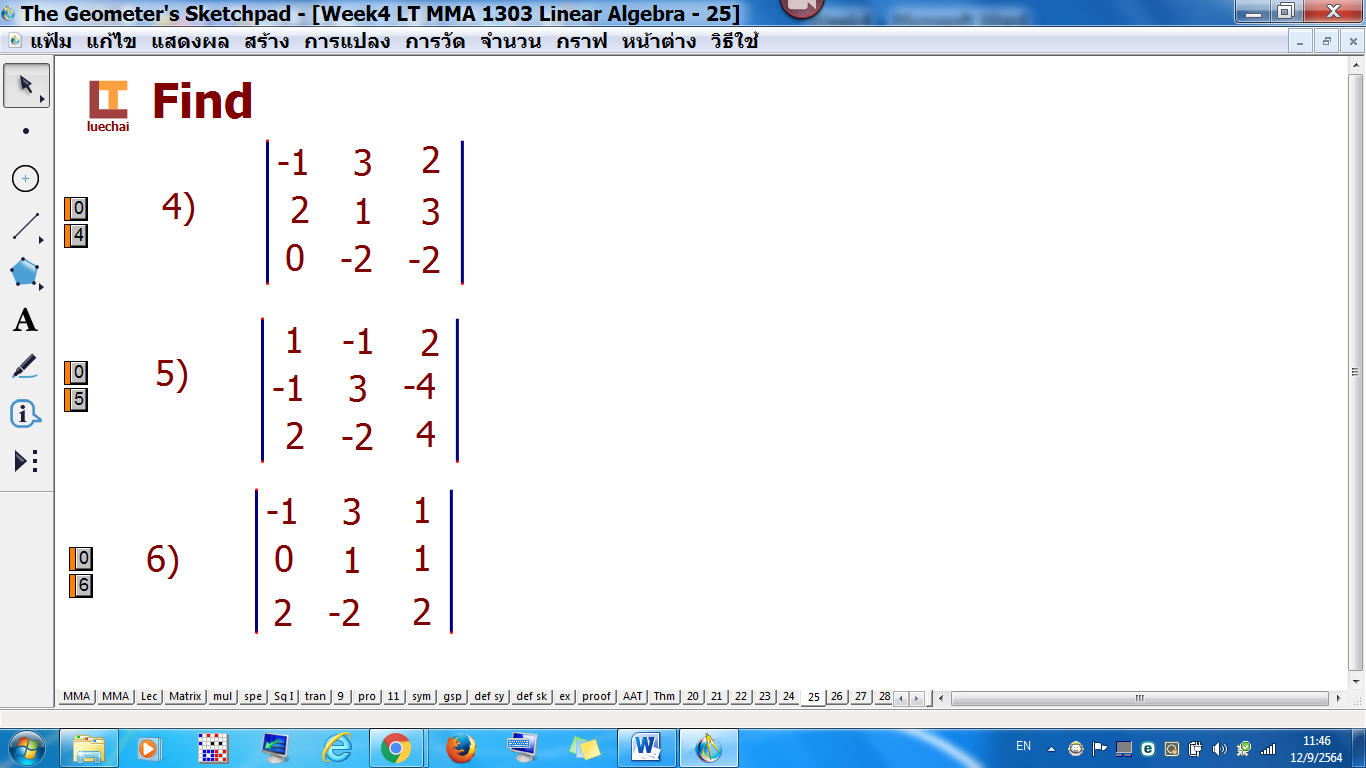 